Checklist for Planning and Launching Curating Community Digital Collections (CCDC)Grant Program PlanningDevelop budget and acquire fundingHire program coordinatorIdentify virtual communication platforms and tools for projectBuild and populate program website with key program informationApplication ProcessOutreach to information school programsOutreach to potential host sitesStudent application processSelect students Coordinate with information school program staffHost site application processSelect host sitesSelect mentorsSummer Program PreparationSpring visit to selected host sitesReview and further develop individual project plans with host sitesMatch students/host sites/mentors and announce teamsSet up Google Drive or other virtual work and communication environmentsPre-workshop communications and activitiesWorkshop logisticsReadings and homeworkPlan Immersion WorkshopLocationAccommodationsTransportationFood + beveragesA/V set upAgendaDevelop Immersion Workshop curriculumActivitiesLectures/presentationsPost-workshop evaluationSummer ProgramLaunch summer programStipends and reimbursementsCommunication, outreach and blog postsMid-summer site visits to host sites – all team members + program coordinatorVirtual capstone eventOutreach, Reporting and EvaluationsSix-month evaluationsTwo-year evaluationsOutreach Presentations and publications Interim reports to funding agencyFinal reports to funding agencyAcknowledgmentsFor more information, visit Curating Community Digital Collections: https://recollectionwisconsin.org/digipres  Thank you to AVP senior consultant, Amy Rudersdorf, who helped develop and deliver our immersion workshop training: www.weareavp.com. This project was made possible by the Institute of Museum and Library Services, #RE-85-17-0127-17.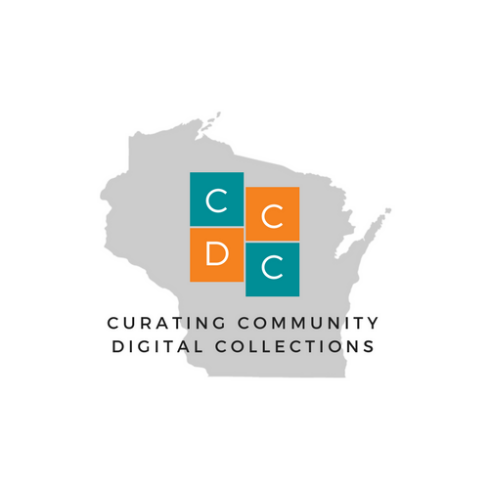 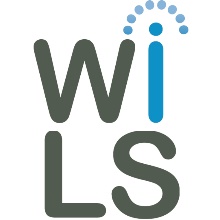 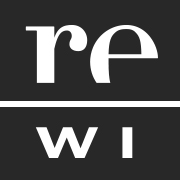 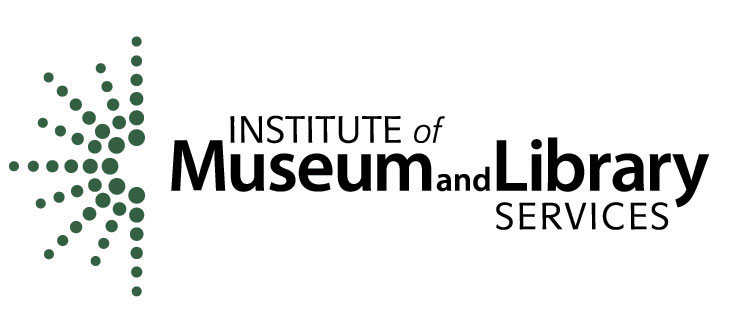 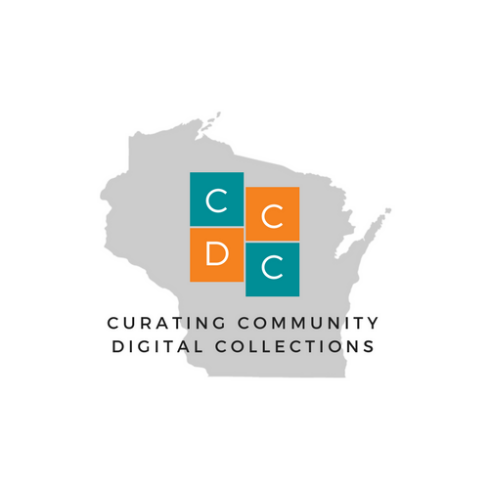 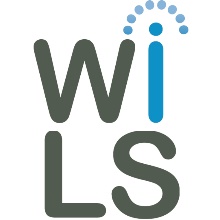 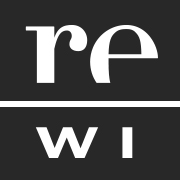 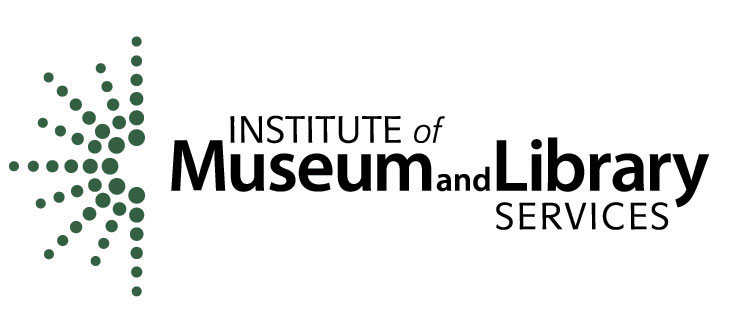 